Add logo here

Business Expense ReimbursementsVEHICLE*: Parking and tolls   Operating and maintenance expensesBUSINESS MEALS AND ENTERTAINMENT *Vehicle expenses are reimbursed for operating and maintenance or standard mileage, but not both. Parking and tolls are reimbursed in addition.**Business gifts are limited to $25 per recipient.Attach all receipts to this voucher. File in an accessible place in the event of an audit.I verify that all expenses listed above are eligible business-related expenses reimbursable to me.Disclaimer: While the information and guidance provided in this document is believed to be current and accurate at the time of posting, it is not intended to be and should not be construed to be or relied upon as legal, financial, or consulting advice. Before use, each document should be tailored to the unique nature of your practice, including applicable state law. Consult with an attorney and other advisors. References and links to third parties do not constitute an endorsement or sponsorship by the AMA, and the AMA hereby disclaims all express and implied warranties of any kind in the information provided.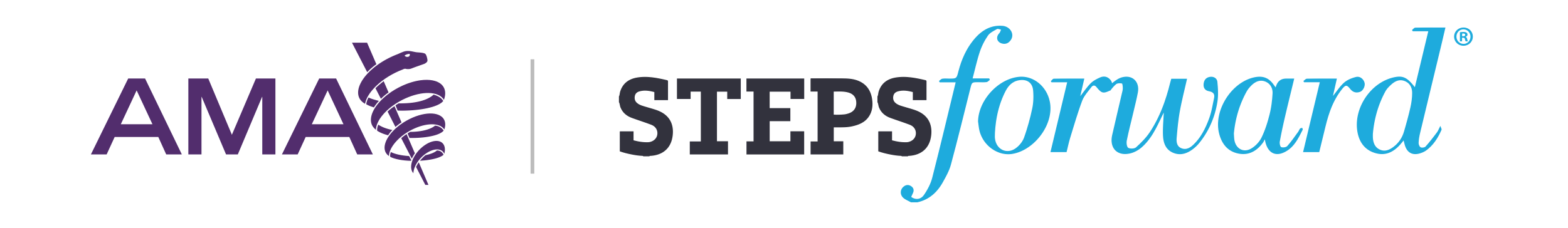 © 2023 American Medical Association. All rights reserved.Date reimbursed:Business check number:RecipientMiles (if reimbursed by standard mileage)miles Xper mile =Person entertained:Place, date, and time:Business purpose:Continuing education:Disability insurance:Dues and licenses:Business gifts**:Medical expenses:Office supplies:Postage:Professional publications:Telephone:Travel:Other (specify):Total reimbursement:$(Employee signature and date)